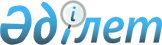 Об организации и проведении работ по идентификации сельскохозяйственных животных по Балхашскому району
					
			Утративший силу
			
			
		
					Постановление акимата Балхашского района Алматинской области от 19 ноября 2012 года N 205. Зарегистрировано Департаментом юстиции Алматинской области 10 декабря 2012 года N 2224. Утратило силу Постановлением акимата Балхашского района Алматинской области от 26 сентября 2016 года № 145      Сноска. Утратило силу Постановлением акимата Балхашского района Алматинской области от 26.09.2016 № 145.

      Примечание РЦПИ:

      В тексте сохранена авторская орфография и пунктуация.

      В соответствии с подпунктом 14) пункта 2 статьи 10 Закона Республики Казахстан от 10 июля 2002 года "О Ветеринарии" и во исполнение постановления акимата Алматинской области от 16 февраля 2012 года N 29 "Об утверждении Плана мероприятий по проведению идентификации сельскохозяйственных животных (верблюдов, лошадей, мелкий рогатый скот, свиней) на территории Алматинской области", акимат района ПОСТАНОВЛЯЕТ:

      1. Организовать и провести работы по идентификации сельскохозяйственных животных по Балхашскому району согласно приложения.

      2. Государственному учреждению "Балхашский районный отдел ветеринарии" (Дарибаев Бауыржан Темиргалиевич), акимам сельских округов обеспечить проведение идентификации сельскохозяйственных животных (верблюдов, лошадей, мелкого рогатого скота, свиней) на подведомственных территориях.

      3. Контроль за исполнением настоящего постановления возложить на первого заместителя акима района Акылбекова Каната Акылбековича.

      4. Настоящее постановление вступает в силу со дня государственной регистрации в органах юстиции и вводится в действие со дня первого официального опубликования.

 График проведения идентификации сельскохозяйственных животных      

      продолжение таблицы


					© 2012. РГП на ПХВ «Институт законодательства и правовой информации Республики Казахстан» Министерства юстиции Республики Казахстан
				
      Аким района

А. Кошкимбаев

      СОГЛАСОВАНО:

      Начальник государственного

      учреждения "Балхашский

      районный отдел ветеринарии"

Дарибаев Бауыржан Темиргалиевич
Приложение
постановлению акимата района
от 19 ноября 2012 года N 205
"Об организации и проведении
работ по идентификации
сельскохозяйственных
животных по Балхашский районуN

Наименование

округов

Фактическое количество

сельскохозяйственных

животных, подлежащих

идентификации (голов)

Фактическое количество

сельскохозяйственных

животных, подлежащих

идентификации (голов)

Фактическое количество

сельскохозяйственных

животных, подлежащих

идентификации (голов)

Фактическое количество

сельскохозяйственных

животных, подлежащих

идентификации (голов)

Биркование

сельскохозяйственных

животных с

оформлением

ветеринарного

паспорта

Биркование

сельскохозяйственных

животных с

оформлением

ветеринарного

паспорта

N

Наименование

округов

верблюды

лошади

мелкий

рогатый

скот

свиньи

Дата

начала

Дата

завершения

1

Баканасский

сельский

округ

-

698

8772

30

15.09.2012

20.12.2012

2

Акдалинский

сельский

округ

-

385

3844

79

15.09.2012

20.12.2012

3

Аккольский

сельский

округ

32

795

4136

10

15.09.2012

20.12.2012

4

Акжарский

сельский

округ

315

1907

4136

110

15.09.2012

20.12.2012

5

Балатопарский

сельский

округ

-

1123

11898

97

15.09.2012

20.12.2012

6

Берекенский

сельский

округ

-

508

6662

-

15.09.2012

20.12.2012

7

Бирликский

сельский

округ

-

744

9750

-

15.09.2012

20.12.2012

8

Бакбактинский

сельский

округ

-

750

10771

575

15.09.2012

20.12.2012

9

Жиделинский

сельский

округ

-

491

3829

-

15.09.2012

20.12.2012

10

Желторангинский

сельский

округ

-

1374

7608

20

15.09.2012

20.12.2012

11

Каройский

сельский

округ

15

978

3743

-

15.09.2012

20.12.2012

12

Куйғанский

сельский

округ

-

183

725

-

15.09.2012

20.12.2012

13

Кокталский

сельский

округ

-

1312

9534

-

15.09.2012

20.12.2012

14

Миялинский

сельский

округ

-

1100

22405

10

15.09.2012

20.12.2012

15

Топарский

сельский

округ

22

969

9871

-

15.09.2012

20.12.2012

Итого

Итого

384

13317

120231

931

Внесение результатов

идентификации

в компьютерную базу данных

Внесение результатов

идентификации

в компьютерную базу данных

Наименование

юридического

лица

осуществляющего

проведение

идентификации

Ответственные

исполнители местных

исполнительных

органов

Дата начала

Дата завершения

Наименование

юридического

лица

осуществляющего

проведение

идентификации

Ответственные

исполнители местных

исполнительных

органов

25.09.2012

25.12.2012

Государственное

коммунальное

предприятие

на праве

хозяйственного

ведения

"Ветеринарная

станция

Балхашского

района" с

ветеринарными

пунктами

Ветеринарный врач

Баканасского

сельского округа

25.09.2012

25.12.2012

Государственное

коммунальное

предприятие

на праве

хозяйственного

ведения

"Ветеринарная

станция

Балхашского

района" с

ветеринарными

пунктами

Ветеринарный врач

Акдалинского

сельского округа

25.09.2012

25.12.2012

Государственное

коммунальное

предприятие

на праве

хозяйственного

ведения

"Ветеринарная

станция

Балхашского

района" с

ветеринарными

пунктами

Ветеринарный врач

Аккольского

сельского округа

25.09.2012

25.12.2012

Государственное

коммунальное

предприятие

на праве

хозяйственного

ведения

"Ветеринарная

станция

Балхашского

района" с

ветеринарными

пунктами

Ветеринарный врач

Акжарского сельского

округа

25.09.2012

25.12.2012

Государственное

коммунальное

предприятие

на праве

хозяйственного

ведения

"Ветеринарная

станция

Балхашского

района" с

ветеринарными

пунктами

Ветеринарный врач

Балатопарского

сельского округа

25.09.2012

25.12.2012

Государственное

коммунальное

предприятие

на праве

хозяйственного

ведения

"Ветеринарная

станция

Балхашского

района" с

ветеринарными

пунктами

Ветеринарный врач

Берекенского

сельского округа

25.09.2012

25.12.2012

Государственное

коммунальное

предприятие

на праве

хозяйственного

ведения

"Ветеринарная

станция

Балхашского

района" с

ветеринарными

пунктами

Ветеринарный врач

Бирликского

сельского округа

25.09.2012

25.12.2012

Государственное

коммунальное

предприятие

на праве

хозяйственного

ведения

"Ветеринарная

станция

Балхашского

района" с

ветеринарными

пунктами

Ветеринарный врач

Бакбактинского

сельского округа

25.09.2012

25.12.2012

Государственное

коммунальное

предприятие

на праве

хозяйственного

ведения

"Ветеринарная

станция

Балхашского

района" с

ветеринарными

пунктами

Ветеринарный врач

Жиделинского

сельского округа

25.09.2012

25.12.2012

Государственное

коммунальное

предприятие

на праве

хозяйственного

ведения

"Ветеринарная

станция

Балхашского

района" с

ветеринарными

пунктами

Ветеринарный врач

Жиделинского

сельского округа

25.09.2012

25.12.2012

Государственное

коммунальное

предприятие

на праве

хозяйственного

ведения

"Ветеринарная

станция

Балхашского

района" с

ветеринарными

пунктами

Ветеринарный врач

Каройского сельского

округа

25.09.2012

25.12.2012

Государственное

коммунальное

предприятие

на праве

хозяйственного

ведения

"Ветеринарная

станция

Балхашского

района" с

ветеринарными

пунктами

Ветеринарный врач

Куйганского

сельского округа

25.09.2012

25.12.2012

Государственное

коммунальное

предприятие

на праве

хозяйственного

ведения

"Ветеринарная

станция

Балхашского

района" с

ветеринарными

пунктами

Ветеринарный врач

Кокталского

сельского округа

25.09.2012

25.12.2012

Государственное

коммунальное

предприятие

на праве

хозяйственного

ведения

"Ветеринарная

станция

Балхашского

района" с

ветеринарными

пунктами

Ветеринарный врач

Миялинского

сельского округа

25.09.2012

25.12.2012

Государственное

коммунальное

предприятие

на праве

хозяйственного

ведения

"Ветеринарная

станция

Балхашского

района" с

ветеринарными

пунктами

Ветеринарный врач

Топарского сельского

округа

